ΕΝΗΜΕΡΩΤΙΚΟ ΕΝΤΥΠΟ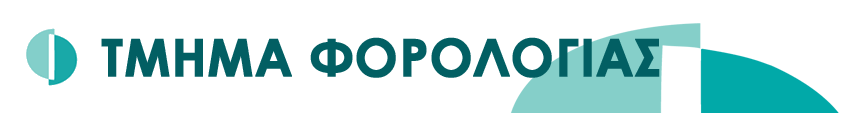 Ειδικό Καθεστώς για τις Μικρές Επιχειρήσεις (SME-SS) – 1η Ιανουαρίου 2025______________________________________________________________Το έγγραφο θα πρέπει να διαβάζεται μαζί με την Ευρωπαϊκή Οδηγία (ΕΕ) 2020/285 και τον Εκτελεστικό Κανονισμό (ΕΕ) 2021/2007 του Συμβουλίου.______________________________________________________________ΔΕΚΕΜΒΡΙΟΣ 2023ΕισαγωγήΣκοπός αυτού του ενημερωτικού φυλλαδίου είναι να σκιαγραφήσει τους νέους κανόνες ΦΠΑ για τις δραστηριότητες των μικρών επιχειρήσεων στην ΕΕ με ισχύ από την 1η Ιανουαρίου 2025.Τι ισχύει σήμεραΟι μικρές επιχειρήσεις επωμίζονται αναλογικά υψηλότερο κόστος συμμόρφωσης στην εφαρμογή των κανόνων του ΦΠΑ (εγγραφή στο ΦΠΑ, έκδοση τιμολογίων, υποβολή δηλώσεων ΦΠΑ, υποβολή ανακεφαλαιωτικών δηλώσεων, λογιστικό κόστος κ.λπ.) από τις μεγάλες επιχειρήσεις λόγω των πιο περιορισμένων πόρων που διαθέτουν, της πολυπλοκότητας και του κατακερματισμού του συστήματος ΦΠΑ της Ε.Ε.Για να μειωθεί αυτή η επιβάρυνση που αντιμετωπίζουν οι μικρές επιχειρήσεις όσον αφορά το ΦΠΑ, δημιουργήθηκε το ειδικό καθεστώς για τις μικρές επιχειρήσεις (SME-SS), το οποίο επιτρέπει στα Κράτη Μέλη:να παρέχουν απλουστευμένες διαδικασίες χρέωσης και είσπραξης του ΦΠΑ καινα απαλλάσσουν τις επιχειρήσεις με ετήσιο κύκλο εργασιών κάτω από ένα συγκεκριμένο όριο από το να χρεώνουν και να αφαιρούν το ΦΠΑ ή να τους χορηγούν κλιμακωτή φορολογική ελάφρυνσηΔηλαδή ένα υποκείμενο στο φόρο πρόσωπο μπορεί να απαλλάξει από τον ΦΠΑ όλες τις παραδόσεις αγαθών και τις παροχές υπηρεσιών του, δηλαδή να μη χρεώνει ΦΠΑ στους πελάτες του, εάν ο ετήσιος κύκλος εργασιών του παραμένει κάτω από ένα όριο που καθορίζεται από το κάθε Κράτος Μέλος και το οποίο στη Κύπρο είναι €15.600. Τι αλλάζει από την 1η Ιανουαρίου 2025Το ειδικό καθεστώς για τις μικρές επιχειρήσεις επιτρέπει επί του παρόντος μόνο τη χορήγηση απαλλαγής, σε επιχειρήσεις που είναι εγκατεστημένες στο κράτος μέλος στο οποίο οφείλεται ο ΦΠΑ. Το γεγονός αυτό έχει αρνητικές επιπτώσεις στον ανταγωνισμό στην εσωτερική αγορά για τις μη εγκατεστημένες στο εν λόγω κράτος μέλος επιχειρήσεις. Για να αντιμετωπιστεί αυτό το ζήτημα και να αποτραπούν περαιτέρω στρεβλώσεις, οι μικρές επιχειρήσεις που είναι εγκατεστημένες σε κράτη μέλη διαφορετικά από εκείνο στο οποίο οφείλεται ο ΦΠΑ θα πρέπει επίσης να μπορούν να επωφελούνται από την απαλλαγή.ΟρισμοίΤο υποκείμενο στο φόρο πρόσωπο αντιπροσωπεύει τη μικρή επιχείρηση, η οποία πραγματοποιεί παραδόσεις αγαθών ή/και παροχές υπηρεσιών και επωφελείται ή θέλει να επωφεληθεί της απαλλαγής σε Κράτος Μέλος διαφορετικό από το Κράτος Μέλος της εγκατάστασής του.Κράτος Μέλος εγκατάστασης (MSEST) είναι το Κράτος Μέλος στο οποίο είναι εγκατεστημένο το υποκείμενο στο φόρο πρόσωπο που κάνει χρήση του ειδικού καθεστώτος. Κράτος Μέλος απαλλαγής (MSEXE) είναι το Κράτος Μέλος που χορηγεί την απαλλαγή από τον ΦΠΑ στις παραδόσεις αγαθών και τις παροχές υπηρεσιών, που πραγματοποιούνται στο έδαφός του, από υποκείμενα στο φόρο πρόσωπα που δικαιούνται την απαλλαγή δυνάμει του ειδικού καθεστώτος.Ποιοι επηρεάζονται;Από την 1η Ιανουαρίου 2025, το καθεστώς για τις μικρές επιχειρήσεις θα έχει δύο επίπεδα εφαρμογής: ένα εγχώριο και ένα διασυνοριακό εντός του εδάφους της Κοινότητας. Ενώ το εγχώριο επίπεδο που ισχύει πριν από την 1η Ιανουαρίου 2025 παρουσιάζει μικρές αλλαγές με στόχο την καλύτερη εναρμόνιση των υφιστάμενων κανόνων μεταξύ των Κρατών Μελών, το διασυνοριακό επίπεδο έχει κατασκευαστεί από την αρχή.Ο αντίκτυπος των αλλαγών στις μικρές επιχειρήσεις από την 1η Ιανουαρίου 2025 θα εξαρτηθεί από το/α επίπεδο/α του καθεστώτος που εφαρμόζει το κάθε υποκείμενο στο φόρο πρόσωπο και το είδος των παροχών που πραγματοποιεί: παράδοση αγαθών ή παροχή υπηρεσιών, συναλλαγές μεταξύ επιχειρήσεων (B2B) ή πωλήσεις από επιχειρήσεις απευθείας στους τελικούς καταναλωτές (B2C). Η εφαρμογή του καθεστώτος παραμένει προαιρετική και τα επίπεδα του - εγχώρια και διασυνοριακά - δεν αλληλοεξαρτώνται. Δηλαδή, ένα υποκείμενο στο φόρο πρόσωπο μπορεί να επιλέξει να εφαρμόσει το καθεστώς μόνο σε εθνικό επίπεδο, είτε μόνο σε διασυνοριακό επίπεδο ή και σε εθνικό και διασυνοριακό επίπεδο.Ποια είναι τα όριαΟ ετήσιος κύκλος εργασιών εντός ενός Κράτους Μέλους της Ε.Ε. δηλαδή η ετήσια συνολική αξία των παραδόσεων αγαθών και των παροχών υπηρεσιών, χωρίς ΦΠΑ, που πραγματοποιούνται από υποκείμενο στο φόρο πρόσωπο εντός ενός συγκεκριμένου Κράτους Μέλους κατά τη διάρκεια ενός ημερολογιακού έτους να μην ξεπερνά το όριο που έχει θέσει αυτό το Κράτος Μέλος. Το εν λόγω όριο δεν μπορεί να υπερβαίνει τις €85.000 ή το αντίστοιχο ποσό σε εθνικό νόμισμα.Τα Κράτη Μέλη μπορούν να καθορίσουν διαφορετικά όρια για διαφορετικούς επιχειρηματικούς τομείς, τα οποία δεν πρέπει να υπερβαίνουν τις €85.000 ή το αντίστοιχο ποσό σε εθνικό νόμισμα.Τα Κράτη Μέλη διασφαλίζουν ότι, ένα υποκείμενο στο φόρο πρόσωπο που πληροί τις προϋποθέσεις που απαιτούνται για να επωφεληθεί από περισσότερα του ενός τομεακά όρια, μπορεί να χρησιμοποιήσει μόνο ένα από αυτά.Τα όρια δε διαφοροποιούνται μεταξύ των υποκείμενων στο φόρο προσώπων που είναι εγκατεστημένα και εκείνων που δεν είναι εγκατεστημένα σε ένα συγκεκριμένο Κράτος Μέλος.Ο ετήσιος κύκλος εργασιών της Ένωσης δηλαδή η ετήσια συνολική αξία των παραδόσεων αγαθών και των παροχών υπηρεσιών, χωρίς ΦΠΑ, που πραγματοποιούνται από υποκείμενο στο φόρο πρόσωπο εντός του εδάφους της Κοινότητας κατά τη διάρκεια ενός ημερολογιακού έτους να μην ξεπερνά τις €100.000.Προϋποθέσεις για την εφαρμογή του καθεστώτος σε διασυνοριακό επίπεδοΈνα υποκείμενο στο φόρο πρόσωπο πρέπει να πληροί τις ακόλουθες προϋποθέσεις:Η έδρα της οικονομικής της δραστηριότητας να βρίσκεται σε ένα Κράτος ΜέλοςΟ ετήσιος κύκλος εργασιών της στην Ε.Ε. να μην υπερβαίνει τις €100.000Ο ετήσιος κύκλος εργασιών της να μην υπερβαίνει το εθνικό όριο του κάθε Κράτους Μέλους από το οποίο θέλει να πάρει απαλλαγή από τον ΦΠΑΠεραιτέρω πληροφορίες Το Τμήμα Φορολογίας θα εκδώσει περισσότερες λεπτομέρειες σε σχέση με τις επερχόμενες αλλαγές πριν την 1η Ιανουαρίου 2025. Μπορείτε να στείλετε τα ερωτήματα σας στην ηλεκτρονική διεύθυνση sme@tax.mof.gov.cy